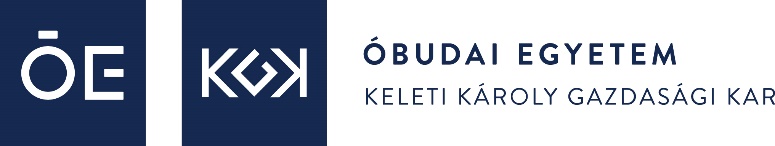 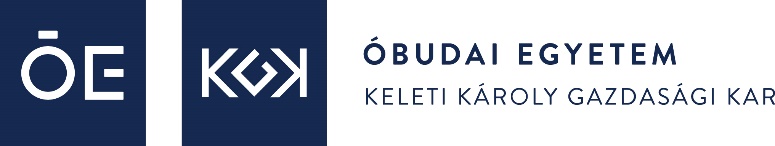 Módszertani és Menedzsment IntézetÓE KGK MMITDK témák a Módszertani és Menedzsment IntézetbenGombaszögi IldikóEgy konkrét vállalkozás vagyoni-, pénzügyi-, és jövedelmi helyzetének elemzése az elmúlt 5 évre, egy konkrét stratégiai cél tükrébenTQM szemlélet egy konkrét vállalkozásbanMinőségfejlesztési technikák alkalmazása/bevezetése egy konkrét vállalkozásbanMEBIR bevezetése egy konkrét vállalkozásbanKIR bevezetése egy konkrét vállalkozásbanVevői elégedettség mérés és kapcsolódó intézkedési terv kidolgozásaEgy magyarországi régió településeinek helyi adórendszereDr. Nagy ViktorInnováció (termék, szolgáltatás, szervezeti)Vállalatirányítási rendszerek, különféle döntéstámogató rendszerekStatisztikai témakörök, kvantitatív elemzést igénylő témákDöntéshozatal: kreativitás, véletlen, kockázat, csoportos döntésekEmberi erőforrás menedzsmenthez kapcsolható témakörök: ösztönzés, kiválasztás, stb.Dr. habil. Piricz NoémiAz ellátási lánc menedzsment aktuális kérdései (bármilyen ellátási lánc bár milyen menedzsment problémája)Az üzleti etika, vagy a munkahelyi etika, vagy az akadémiai etika kihívásai (pl. mitől, mikor etikus egy üzlet, üzleti kapcsolat; home office, hibrid munkavégzés, Z generáció munkahelyi nehézségei; akadémiai etika hallgatói oldalról, képzés az etikáról stb.)Konfliktus menedzsment a munkahelyenProf. Dr. Tick AndreaTársadalmi felelősségvállalás gyakorlata nem profit-orientált illetve profitorientált szervezetek, különösen KKV-k esetén.Társadalmi felelősségvállalás a kulturális dimenziók tükrében KKV-k eseténVállalatirányítási rendszerek lehetőségei KKV-k eseténÜzleti Intelligencia megoldások KKV-k esetébenSociety 5.0 – a jövő digitális társadalma?Social Responsibility practices at non-profit-oriented as well as at profit-oriented organisation, especially in case of SMEsSocial responsibility in the respect of cultural dimensions in SMEsERP and IAE possibilities for SMEsBusiness Intelligence solutions for SMEsSociety 5.0 – the digital society of the future?Váradi Zoltán Vállalati kompetenciatérkép vizsgálataA folyamatfejlesztések kockázataiVállalati folyamattérkép, mint hálózat(+Egyénileg egyeztetett téma)Viktor PatrikTudásmenedzsment és területei, Egy vállalat tudáspiaci szerepe, Egy vállalat tudásgazdálkodása,Önvezető járművek vizsgálata, Hybrid járművek műszaki gazdasági vizsgálata, Döntéstámogató rendszerek és módszerek vizsgálata,Vállalati döntéstámogatás módszertana,Elektromos járművek műszaki gazdasági vizsgálata, E-sport kutatások.Knowledge management and its areas, The role of a company in the knowledge market, Knowledge management in a company,Investigating self-driving vehicles, Technical,economic analysis of hybrid vehicles, Decision support systems and methods,Decision Support Methodology for Enterprises,Technical,economic analysis of electric vehicles, E-sport research.A hallgatók a javasolt témákon kívül saját témát is választhatnak, ha az aMódszertani és Menedzsment Intézet oktatott tárgyaival összhangban van, illetve a konzulens vállalja a témát.